I want to program in any language enters the values of the ABC and then draw triangle and add a drop-down options such as:1 translotion
2 rotation
3 halfturn
4 reflection
5 guild reflectionEx:translotion :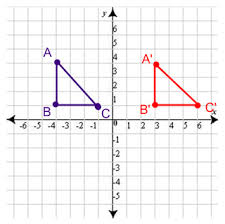 rotation: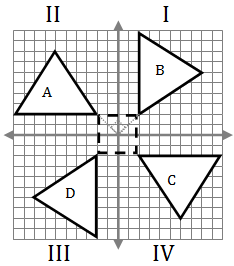 reflection :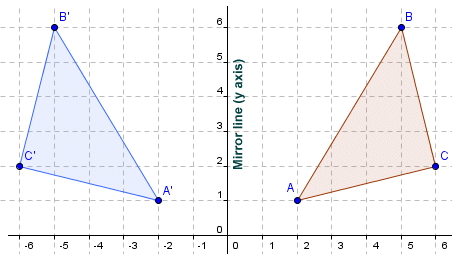 half turn :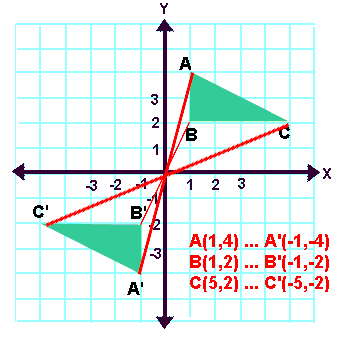 guild reflection :I do not have example---------------------------------Please check outputs // thanks a lot ^_^